すみだモダンコミュニティ　プロフィール登録シート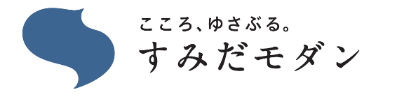 このシートは、すみだモダンコミュニティをはじめ、すみだ地域ブランド戦略推進事業にご興味のある方にご記入いただくものです。ご記入いただいた内容は、すみだモダン公式サイトのコミュニティページで公開しますので（メールアドレスと電話番号は除く）、記載内容にはご留意ください。シートをご提出いただくと、メールマガジンが届くようになり、以下の特典を受けることができます。①すみだモダンコミュニティへの参加メールマガジンで、すみだモダンコミュニティの開催予定の情報もお送りしますので、参加をご希望される方は、メールに添付される「すみだモダンコミュニティ参加申込書」をご提出ください。②すみだモダン公式サイト内でのコメント投稿及び「コミュニティページ」の閲覧サイトアクセスに必要となるアカウント登録用のメールをお送りしますので、パスワードの設定をお願いします。★サイトに公開するアイコン用の画像データも併せてご送付をお願いします。（正方形を推奨します。容量が３ MB 以上の場合はダウンロード先 URL をお知らせください。）社名・店舗名所在地業種（当てはまるものにチェック）紙・印刷　　　金属　　　　革　　　　硝子　　　樹脂　　　　繊維   油脂 　 木材　　　　ゴム 　　 食品・飲食サービス・その他紙・印刷　　　金属　　　　革　　　　硝子　　　樹脂　　　　繊維   油脂 　 木材　　　　ゴム 　　 食品・飲食サービス・その他紙・印刷　　　金属　　　　革　　　　硝子　　　樹脂　　　　繊維   油脂 　 木材　　　　ゴム 　　 食品・飲食サービス・その他事業内容経営理念沿革・実績等コミュニティへの希望（興味のあるテーマ、課題に思っていること、情報交換したいこと、取り組みたいこと等）親和性のある「すみだモダン」の理念親和性のある「すみだモダン」の理念持続可能性　共創性　独自性　多様性コミュニティへの希望（興味のあるテーマ、課題に思っていること、情報交換したいこと、取り組みたいこと等）ご連絡先所属・役職・ご担当者名＊個人名をサイトに表示したくない場合は空欄で構いません。その場合、企業名の表示になります。＊個人名をサイトに表示したくない場合は空欄で構いません。その場合、企業名の表示になります。ご連絡先所属・役職・ご担当者名ご連絡先メールアドレスご連絡先電話番号SNSアカウント等＊リンクが張られますツイッターSNSアカウント等＊リンクが張られますフェイスブックSNSアカウント等＊リンクが張られますインスタグラムSNSアカウント等＊リンクが張られますホームページURL